Anmeldung   zur  Singfreizeit im  Haus Felsengrund / Zavelstein     vom 01.11. (bzw. 31.10.) - 05.11.2023  Deine Singstimme: (bitte ankreuzen)	            Dein Zimmerwunsch: (bitte ankreuzen/ggf. Namen eintragen)                                     Bitte ankreuzen:Möchtest Du Dich für 5 Nächte anmelden?. Ab Dienstag,  31.10.23, 13 UhrMöchtest Du Dich für 4 Nächte anmelden?  Ab Mittwoch, 01.11.23, 13 Uhr:Essenswünsche/Unverträglichkeiten trage bitte hier ein:Wer hat die Noten? Bitte ankreuzen:  G. F. Händel „Der Messias“ ("nur Peters-Verlag")    J. Haydn das Te Deum in C-Dur    L. v. Beethoven die große Messe in C-Dur op.86Ich kann mir vorstellen, am 3. Dezember in Sindelfingen mitzusingen        Ja                               NeinIch bin damit einverstanden, weitere Post und Korrespondenz, nur die Singfreizeit betreffend, per E-Mail zu erhalten (bitte ankreuzen)       Schicke diese Anmeldung bitte bis spätestens am 31. Juli 2023 :Per E-Mail an: info@haus-felsen-grund.de Per Post an:  Haus Felsengrund   Weltenschwanner Str. 25   75385 Bad Teinach-Zavelstein Haus Felsengrund ist erreichbar unter: 0 70 53 / 92 66-0    Fax 0 70 53 / 92 66-126  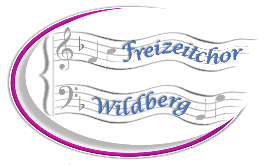  www.freizeitchor-wildberg.de                        kontakt@freizeitchor-wildberg.de   NameVornameStraße+Haus Nr.PLZOrtTelefonMobil -TelefonGeburtsdatumE-MailSopranAltTenorBassHast du Chorerfahrung?janeinDoppelzimmer, einfachDoppelzimmer, einfach   ggf. zusammen mit:Doppelzimmer, mit Dusche und WCDoppelzimmer, mit Dusche und WC   ggf. zusammen mit:Einzelzimmer, einfachEinzelzimmer, einfachEinzelzimmer, mit Dusche und WC + BalkonEinzelzimmer, mit Dusche und WC + Balkon